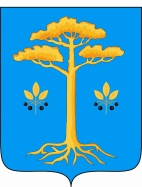 СОВЕТ  ДЕПУТАТОВ   СЕЛЬСКОГО ПОСЕЛЕНИЯ «МУРАВЬЕВСКОЕ» ВЕЛЬСКОГО МУНИЦИПАЛЬНОГО РАЙОНА АРХАНГЕЛЬСКОЙ ОБЛАСТИ ЧЕТВЕРТОГО  СОЗЫВА165150 Архангельская обл. Вельский район  д. Вороновская д.1б стр.4; тел:6-56-37(индекс, почтовый адрес местонахождения администрации, тел./факс)(Тридцать шестое  заседание)РЕШЕНИЕот  24 декабря 2020 года                                                                  № 211                                    О графике проведения очередныхзаседаний Совета депутатовсельского поселения  "Муравьевское"  Четвертого созыва на 2021 год    На основании пункта а) статья 8 главы III Положения о Совете депутатов муниципального образования «Муравьевское» утвержденного на 3 заседании Совета депутатов от 21.12.2005 года №19, Совет депутатов сельского поселения «Муравьевское» РЕШАЕТ:       Утвердить график проведения очередных заседаний Совета депутатов сельского поселения «Муравьевское» четвертого созыва на 2021 год (график прилагается).Председатель Совета депутатов сельского поселения  «Муравьевское»                                                             Д.В.Леонти.Глава сельского поселения  «Муравьевское»                                                        В.А.КоткинУтвержденорешением 30 заседания Совета депутатов сельского поселения  «Муравьевское»                                                                                             от «24» декабря 2020 г. № 211   ГРАФИКпроведения очередных заседаний Совета депутатов сельского поселения  «Муравьевское» четвертого созыва Председатель Совета депутатов сельского поселения «Муравьевское»                                                   Д.В.Леонти.Глава сельского поселения  «Муравьевское»                                                                                                 В.А.Коткин№ заседанияДата очередного заседанияСрок внесения проекта3725 февраля 2021до 18 февраля 20213815 апреля 2021до 8 апреля 20213903 июня 2021до 21 мая 2021 4019 августа 2021до 12 августа 2021 18 30 сентября  2021до 23 сентября 20211911 ноября 2021до 04 ноября 20212023  декабря 2021до 16 декабря 2021